          KАРАР                                                                                 П О С Т А Н О В Л Е Н И Е «29» июль 2013 й.                                         № 37                               «29» июля 2013 г.Об утверждении Положения о проверке соблюдения гражданином, замещавшим должность муниципальной службы, запрета на замещение на условиях трудового договора должности и (или) на выполнение работ (оказание услуг) в организации на условиях гражданско-правового договора, если отдельные функции муниципального управления данной организацией входили в должностные (служебные) обязанности муниципального служащего, и соблюдения работодателем условий заключения трудового договора или гражданско-правового договора с таким гражданином.В соответствии с федеральными законами от 25 декабря 2008 года № 273-ФЗ «О противодействии коррупции», от 02 марта 2007 года № 25-ФЗ «О муниципальной службе в Российской Федерации» Администрация сельского поселения Тятер-Араслановский сельсовет муниципального района Стерлибашевский район Республики Башкортостан  п о с т а н о в л я е т:1. Утвердить прилагаемое Положение о проверке соблюдения гражданином, замещавшим должность муниципальной службы, запрета на замещение на условиях трудового договора должности и (или) на выполнение работ (оказание услуг) в организации на условиях гражданско-правового договора, если отдельные функции муниципального управления данной организацией входили в должностные (служебные) обязанности муниципального служащего, и соблюдения работодателем условий заключения трудового договора или гражданско-правового договора с таким гражданином.2. Управляющей делами Администрации сельского поселения Тятер-Араслановский сельсовет ознакомить муниципальных служащих администрации сельского поселения Тятер-Араслановский сельсовет с данным постановлением.3. Настоящее постановление разместить на официальном сайте Администрации сельского поселения Тятер-Араслановский сельсовет муниципального района Стерлибашевский район Республики Башкортостан  http://sparslan.ru.4. Контроль за исполнением настоящего постановления оставляю за собой.Глава Сельского поселения Тятер-Араслановский сельсовет                               И.Г. РысаевУТВЕРЖДЕНОпостановлением главы администрациисельского поселения Тятер-Араслановский сельсовет от «29» июля 2013  г. № 37ПОЛОЖЕНИЕо проверке соблюдения гражданином, замещавшим должность муниципальной службы, запрета на замещение на условиях трудового договора должности и (или) на выполнение работ (оказание услуг) в организации на условиях гражданско-правового договора, если отдельные функции муниципального управления данной организацией входили в должностные (служебные) обязанности муниципального служащего, и соблюдения работодателем условий заключения трудового договора или гражданско-правового договора с таким гражданином.1. Настоящим Положением определяется порядок осуществления проверки:а) соблюдения гражданином, замещавшим должность муниципальной службы, включенной в перечень, утвержденный  от «25» марта  2013 г. № 12-1 (далее - гражданином, замещавшим должность муниципальной службы) в течение 2 лет со дня увольнения с муниципальной службы запрета на замещение на условиях трудового договора должности в организации и (или) на выполнение в данной организации работ (оказание данной организации услуг) на условиях гражданско-правового договора (гражданско-правовых договоров) в течение месяца стоимостью более 100 тысяч рублей, если отдельные функции муниципального управления данной организацией входили в должностные (служебные) обязанности муниципального служащего без согласия комиссии по соблюдению требований к служебному поведению муниципальных служащих и урегулированию конфликта интересов;б) соблюдения работодателем условий заключения трудового договора или соблюдения условий заключения гражданско-правового договора с указанным гражданином.2. Гражданин, замещавший должности муниципальной службы, включенные в перечень, указанный в пункте 1 настоящего Положения, в течение двух лет после увольнения с муниципальной службы обязан при заключении трудовых или гражданско-правовых договоров на выполнение работ (оказание услуг), указанных в части 1 ст. 12 Федеральный закон от 25.12.2008 N 273-ФЗ "О противодействии коррупции", сообщать работодателю сведения о последнем месте своей службы.3. Основаниями для осуществления проверки, являются:а) письменная информация, поступившая от работодателя, который заключил трудовой договор (гражданско-правовой договор) с гражданином, замещавшим должность муниципальной службы в порядке, предусмотренном постановлением Правительства РФ от 08.09.2010 № 700 «О порядке сообщения работодателем при заключении трудового договора с гражданином, замещавшим должности государственной или муниципальной службы, перечень которых устанавливается нормативными правовыми актами Российской Федерации, в течение 2 лет после его увольнения с государственной или муниципальной службы о заключении такого договора представителю нанимателя (работодателю) государственного или муниципального служащего по последнему месту его службы»;б) не поступление письменной информации от работодателя в течение 10 дней с даты заключения трудового (гражданско-правового) договора, если комиссией было принято решение о даче согласия на замещение должности либо выполнение работы на условиях гражданско-правового договора в организации, если отдельные функции по муниципальному управлению этой организацией входили в его должностные (служебные) обязанности;в) письменная информация, представленная правоохранительными органами, иными государственными органами, органами местного самоуправления, их должностными лицами, организациями и гражданами (далее – лица, направившие информацию).4. Информация анонимного характера не может служить основанием для проверки.5. Проверка, предусмотренная пунктом 1 настоящего Положения, и информирование о ее результатах осуществляется кадровой службой администрации муниципального образования по решению руководителя органа местного самоуправления либо должностного лица, которому такие полномочия предоставлены руководителем органа местного самоуправления в течение 10 дней с момента наступления одного из оснований для осуществления проверки, предусмотренных пунктом 2 настоящего Положения.6. В случае поступления информации, предусмотренной подпунктом «а» пункта 2 настоящего Положения управляющий делами администрации сельского поселения Тятер-Араслановский сельсовет  проверяет наличие в личном деле лица, замещавшего должность муниципальной службы копии протокола заседания комиссии по соблюдению требований к служебному поведению муниципальных служащих и урегулированию конфликта интересов (выписки из него) с решением о даче гражданину согласия на замещение должности либо выполнение работы на условиях гражданско-правового договора в организации, если отдельные функции по муниципальному управлению этой организацией входили в его должностные (служебные) обязанности (далее – протокол с решением о даче согласия).При наличии протокола с решением о даче согласия, управляющий делами администрации сельского поселения Тятер-Араслановский сельсовет  информирует руководителя органа местного самоуправления либо должностного лица, которому такие полномочия предоставлены руководителем органа местного самоуправления, о соблюдении гражданином, замещавшим должность муниципальной службы, и работодателем требований Федерального закона от 25 декабря 2008 года   № 273-ФЗ «О противодействии коррупции» (далее - Федеральный закон № 273-ФЗ). Письмо работодателя и информация управляющего делами администрации сельского поселения Тятер-Араслановский сельсовет  приобщается к личному делу гражданина, замещавшего должность муниципальной службы.При отсутствии протокола с решением даче согласия либо при наличии протокола с решением об отказе гражданину в замещении должности либо в выполнении работы на условиях гражданско-правового договора в организации, управляющий делами администрации сельского поселения Тятер-Араслановский сельсовет  информирует об этом руководителя органа местного самоуправления либо должностного лица, которому такие полномочия предоставлены руководителем органа местного самоуправления, органы прокуратуры Российской Федерации.Информация о несоблюдении гражданином требований Федерального закона № 273-ФЗ направляется работодателю. Работодатель также информируется об обязательности прекращения трудового или гражданско-правового договора на выполнение работ (оказание услуг), гражданином, замещавшим должность муниципальной службы в соответствии с частью 3 статьи 12 Федерального закона № 273-ФЗ.Одновременно управляющий делами администрации сельского поселения Тятер-Араслановский сельсовет  информирует органы прокуратуры, правоохранительные органы для осуществления контроля за выполнением работодателем требований Федерального закона № 273-ФЗ.7. В случае непоступления письменной информации от работодателя в течение 10 дней с даты заключения трудового (гражданско-правового) договора, указанной в обращении гражданина о даче согласия на замещение на условиях трудового договора должности в организации и (или) на выполнение в данной организации работ (оказание данной организации услуг), управляющий делами администрации сельского поселения Тятер-Араслановский сельсовет  информирует органы прокуратуры, правоохранительные органы о несоблюдении работодателем обязанности предусмотренной частью 4 статьи 12 Федерального закона № 273-ФЗ.В случае поступления письменной информации от работодателя о заключении трудового (гражданско-правового) договора в указанный срок, письменная информация работодателя приобщается к личному делу гражданина, замещавшего должность муниципальной службы.8. При поступлении информации, предусмотренной подпунктом «в» пункта 2 настоящего Положения, управляющий делами администрации сельского поселения Тятер-Араслановский сельсовет  проверяет наличие в личном деле лица, замещавшего должность муниципальной службы:а) протокола с решением о даче согласия;б) письменной информации работодателя о заключении трудового договора с гражданином, замещавшим должность муниципальной службы.В случае наличия указанных документов управляющий делами администрации сельского поселения Тятер-Араслановский сельсовет  информирует лиц, направивших информацию, о соблюдении гражданином и работодателем требований Федерального закона № 273-ФЗ. В случае отсутствия какого-либо из указанных в настоящем пункте документов управляющий делами администрации сельского поселения Тятер-Араслановский сельсовет  информирует правоохранительные органы и лиц, направивших информацию, о несоблюдении гражданином и (или) работодателем требований Федерального закона № 273-ФЗ.БАШKОРТОСТАН РЕСПУБЛИКАҺЫСТӘРЛЕБАШ РАЙОНЫ МУНИЦИПАЛЬРАЙОНЫНЫҢТӘТЕР-АРЫCЛАН АУЫЛ  СОВЕТЫАУЫЛ БИЛӘМӘҺЕ ХАКИМИӘТЕ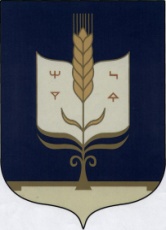 РЕСПУБЛИКА БАШКОРТОСТАНАДМИНИСТРАЦИЯСЕЛЬСКОГО ПОСЕЛЕНИЯ ТЯТЕР-АРАСЛАНОВСКИЙ  СЕЛЬСОВЕТМУНИЦИПАЛЬНОГО РАЙОНАСТЕРЛИБАШЕВСКИЙ РАЙОН